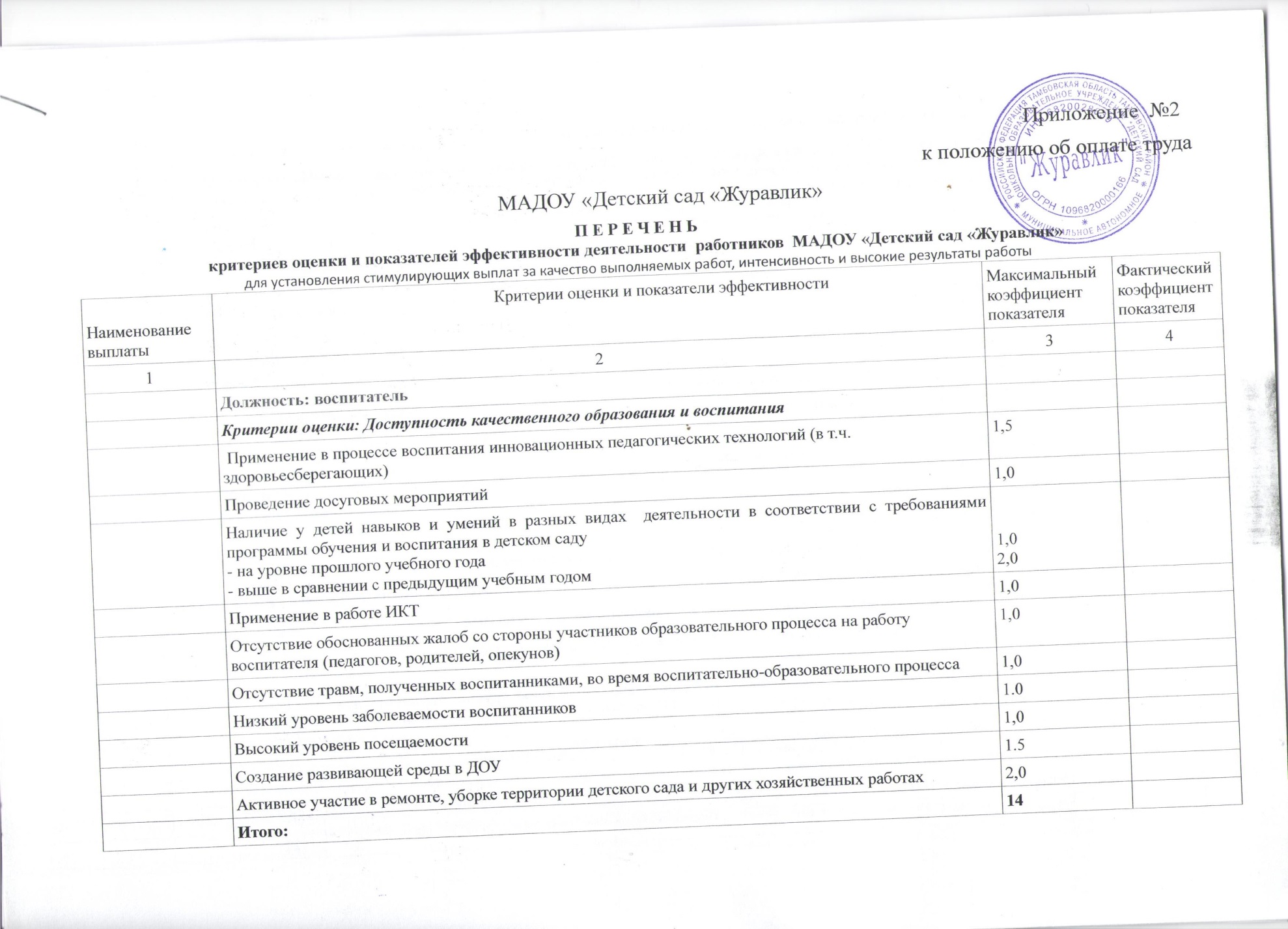 Критерии оценки: Методическая инновационная деятельностьРаспространение и обобщение педагогического опыта:открытые занятия,мастер–классы, презентация опыта работы, самообразование с презентацией результатов, участие в профессиональных конкурсах в ДОУ, на муниципальном уровне, на регином уровне, на российском уровне.

2.0Участие в работе консультативного пункта для родителей1,0Активность в работе с родителями,   использование нетрадиционных форм  в проведении  родительских собраний и др.1,0Наличие  выступлений на:        
-педсоветах,
-семинарах,
- проведение консультаций.
0.5
0.5
0.5Участие в разработке образовательной программы ДОУ1,0Разработка в течение года методических пособий (рекомендаций, положений и т.д.) для внутреннего пользования1,0Участие в работе методического объединения в ДОУна муниципальном уровне1,01,5Участие в работе творческой группы1,0Участие в работе конкурсных комиссий1,5Наличие авторских публикаций в СМИ1,0Создание и поддержка комфортного психологического микроклимата в коллективе1,0участие в подготовке и реализации дополнительных программ и оказании дополнительных образовательных  услуг2,0участие в развитии вариативных форм образования (консультативный пункт, группа адаптации и др.) 1,0Высокий уровень исполнительской дисциплины0,5Работа с особыми детьми (гиперактивные, дети-инвалиды, ОНР,ЗПР и т.д.)1,0Работа с неблагополучными семьями1,0Участие в работе ПМПк1,0Итого:21Должность: старший воспитательКритерии оценки: психологический комфорт и безопасность личности воспитанников, коррекция отклонений в развитии воспитанниковПозитивная динамика ЗУН воспитанников в сравнении с предыдущим периодом: -на том же уровне-выше0,51,0 Общее количество проведенных мероприятий (досуговых, спортивных и др.)на уровне прошлого года;выше, в сравнении с предыдущим учебным годом1,02,0Наличие  выступлений на:        
-педсоветах,
-семинарах,
- проведение консультаций0.5
0.5
0.5Отсутствие травм, полученных воспитанниками во время воспитательно-образовательного процесса1,0Использование современных аналитических технологий в воспитательно-образовательном процессе в соответствии с ФГТ:- для моделирования открытых занятий;- для контроля и учета ЗУН воспитанников;- для оформления информационно-аналитических и методических материалов1,01,01,0План учебно-воспитательной работы выполнен: - не менее чем на 70%- на 1001,52,0Участие в работе консультативного пункта для родителей1,0Ведение банка данных педагогов, охваченных различными формами контроля1,0 Обогащение кабинета учебно-методическими и дидактическими материалами в сравнении с предыдущим периодом2,0Распространение и обобщение педагогического                       опыта: открытые занятия, мастер–классы, презентация опыта работы, самообразование с презентацией результатов, участие в профессиональных конкурсах в ДОУ, на муниципальном уровне, на регином уровне, на российском уровне.2,0Разработка в течение года методических пособий (рекомендаций, положений и т.д.) для внутреннего пользования1,0Участие в разработке образовательной программы ДОУ1,0Участие в реализации программы развития образовательного учреждения по конкретному направлению1,0Участие в работе методического объединения в ДОУна муниципальном уровне1,01,5Участие в работе творческой группы1,0Участие в работе конкурсных комиссий1,5Работа с сайтом дошкольного учреждения1,0Наличие авторских публикаций в СМИОтсутствие обоснованных жалоб со стороны участников образовательного процесса0,5Взаимодействие с другими образовательными учреждениями и учреждениями дополнительного образования.1,0Активное участие в ремонте, уборке территории детского сада и других хозяйственных работах2,0Создание и поддержка комфортного психологического микроклимата в коллективе1,0участие в подготовке и реализации дополнительных программ и оказании дополнительных образовательных  услуг2,0участие в развитии вариативных форм образования (консультативный пункт, группа адаптации и др.) 1,0Высокий уровень исполнительской дисциплины0,5Работа с мониторингами0,5Работа с особыми детьми (гиперактивные, дети-инвалиды, ОНР,ЗПР и т.д.)1,0Работа с неблагополучными семьями1,0Участие в работе ПМПк1,0Итого:40Должность: музыкальный руководитель.Критерии оценки: Создание условий, позволяющих воспитанникам реализовать свои интересы и потребности; развитие творческих способностей воспитанников; организация активного отдыха воспитанников в режиме учебного и внеучебного времениПозитивная динамика учебных достижений воспитанников по музыкальному воспитанию:- на уровне прошлого учебного года- выше в сравнении с предыдущим учебным годом0,51,0Проведение досуговых мероприятий1,0Распространение и обобщение педагогического опыта: открытые занятия, мастер–классы, презентация опыта работы,
самообразование с презентацией результатов, участие в профессиональных конкурсах в ДОУ, на муниципальном уровне, на    уровне, на российском уровне.2,0Участие в работе консультативного пункта для родителей1,0Создание развивающей среды в ДОУ 1,0Наличие авторских публикаций в СМИ1,0Отсутствие травм на музыкальных занятиях1,0Взаимодействие с другими образовательными учреждениями,  учреждениями дополнительного образования и культуры.1,0Активное участие в ремонте, уборке территории детского сада и других хозяйственных работах2,0Итого:11,5Критерии оценки: Методическая и инновационная деятельностьПрименение в работе ИКТ1,0Отсутствие конфликтных ситуаций, жалоб со стороны родителей.1,0Участие в реализации программы развития образовательного учреждения по конкретному направлению1,0Участие в разработке образовательной программы ДОУ1,0Разработка в течение года методических пособий (рекомендаций, положений и т.д.) для внутреннего пользования1,0Участие в работе методического объединения в ДОУна муниципальном уровне1,01,5Участие в работе творческой группы1,0Участие в работе конкурсных комиссий1,5Применение в процессе воспитания инновационных педагогических технологий (в т.ч. здоровьесберегающих)1,0Эффективная работа с родителями1,0Создание и поддержка комфортного психологического микроклимата в коллективе1,0участие в подготовке и реализации дополнительных программ и оказании дополнительных образовательных  услуг2,0участие в развитии вариативных форм образования (консультативный пункт, группа адаптации и др.) 1,0Высокий уровень исполнительской дисциплины0,5Работа с особыми детьми (гиперактивные, дети-инвалиды, ОНР,ЗПР и т.д.)1,0Работа с неблагополучными семьями1,0Участие в работе ПМПк1,0Итого:19,5Должность: руководитель физического воспитанияКритерии оценки: Создание условий, позволяющих воспитанникам реализовать свои интересы и потребности; развитие физических и творческих способностей воспитанников; организация активного отдыха воспитанников Применение в процессе воспитания инновационных педагогических технологий (в т.ч. здоровьесберегающих)1,5Общее количество проведенных мероприятий (досуговых) на уровне прошлого года;выше, в сравнении с предыдущим учебным годом1,0Позитивная динамика учебных достижений воспитанников по физическому  воспитанию:- на уровне прошлого учебного года- выше в сравнении с предыдущим учебным годом1,02,0проведенных спортивных и досуговых мероприятий в ДОУ:1,0Наличие  выступлений на:        
-педсоветах,
-семинарах,
- проведение консультаций.0,50,50,5Реализация программ, проектов по развитию творческих способностей воспитанников1,0Участие в работе методического объединения в ДОУна муниципальном уровне1,01,5Участие в работе творческой группы1,0Участие в работе конкурсных комиссий1,5Создание развивающей среды в ДОУ 1,0Отсутствие травм на физкультурных занятиях1,0Взаимодействие с другими образовательными учреждениями,  учреждениями дополнительного образования и культуры и спорта1,0Активное участие в ремонте, уборке территории детского сада и других хозяйственных работах2,0Итого:19,0Критерии оценки: Методическая и инновационная деятельностьНаличие методических разработок1,0Применение в работе ИКТ1,0Отсутствие конфликтных ситуаций, жалоб со стороны родителей.1,0Участие в реализации программы развития образовательного учреждения по конкретному направлению1,0Участие в разработке образовательной программы ДОУ1,0Разработка в течение года методических пособий (рекомендаций, положений и т.д.) для внутреннего пользования1,0Распространение и обобщение педагогического опыта: открытые занятия, мастер–классы, презентация опыта работы,
самообразование с презентацией результатов, участие в профессиональных конкурсах в ДОУ, на муниципальном уровне, на регином уровне, на российском уровне.2,0Участие в работе консультативного пункта для родителей1,0Наличие авторских публикаций в СМИ2,0Создание и поддержка комфортного психологического микроклимата в коллективе1,0участие в подготовке и реализации дополнительных программ и оказании дополнительных образовательных  услуг2,0участие в развитии вариативных форм образования (консультативный пункт, группа адаптации и др.) 1,0Высокий уровень исполнительской дисциплины0,5Работа с особыми детьми (гиперактивные, дети-инвалиды, ОНР,ЗПР и т.д.)1,0Работа с неблагополучными семьями1,0Участие в работе ПМПк1,0Итого:18,5Должность: старшая медицинская сестраУчастие в реализации программы развития образовательного учреждения1,5Снижение доли воспитанников с проблемами в здоровье в сравнении с предыдущим периодом: -на том же уровне-ниже0,51,5Доля воспитанников и работников, охваченных прививками от гриппа:-100 %-80%-менее 80%2,01,51,0Низкий уровень заболеваемости воспитанников1,0Высокий уровень посещаемости1,0Проведение санитарно-просветительской работы  с работниками, воспитанниками1,5Качественное ведение документации по питанию, оформление её в срок1,5Отсутствие замечаний в ходе проверок санитарного состояния учреждения и работы по профилактике инфекционных заболеваний 1,5Отсутствие травм среди воспитанников и работников1,5Проведение профилактических мероприятий по педикулезу  у воспитанников1,0Отсутствие обоснованных жалоб на медицинское обслуживание1,5Активное участие в ремонте, уборке территории детского сада и других хозяйственных работах2,0Создание и поддержка комфортного психологического микроклимата в коллективе1,0Высокий уровень исполнительской дисциплины0,5Участие в работе ПМПк1,0Итого:23Должность: повар, помощник повараКритерии оценки: Высокое качество приготовления пищи и высокий уровень обслуживанияОтсутствие замечаний на условия хранения продуктов питания 1,5Отсутствие замечаний на условия приготовления пищи  1,5Отсутствие обоснованных жалоб на качество блюд 1,0Отсутствие случаев пищевого отравления вследствие некачественного приготовления пищи  1,0Отсутствие замечаний со стороны проверяющих органов2,0Отсутствие замечаний на несоблюдение правил пожарной безопасности 1,0Отсутствие недостач и излишек по результатам инвентаризации и проверок 1,0Отсутствие замечаний на несоблюдение санитарно - гигиенических норм в работе.1,5Качественно е приготовление блюд, соблюдение технологии1,0Экономное расходование электроэнергии и воды1,0Активное участие в ремонте, уборке территории детского сада и других хозяйственных работах2.0Создание и поддержка комфортного психологического микроклимата в коллективе1,0Высокий уровень исполнительской дисциплины0,5Итого:16Должность:  машинист по стирке бельяКритерии оценки: Высокая организация обслуживания воспитанниковОтсутствие замечаний на санитарно-техническое состояние помещений 1,5Отсутствие обоснованных жалоб на работу 1,5Отсутствие замечаний на несоблюдение правил пожарной безопасности 1,0Отсутствие замечаний по учету и хранению товарно-материальных ценностей.2,0Отсутствие замечаний:- на экономичное расходование моющих средств; воды;на добросовестное отношение к оборудованию1,51,51,0Активное участие в ремонте, уборке территории детского сада и других хозяйственных работах2,0Создание и поддержка комфортного психологического микроклимата в коллективе1,0Высокий уровень исполнительской дисциплины0,5Итого:13,5Должность : кастеляншаКритерии оценки: Высокая организация обслуживания воспитанниковОтсутствие замечаний на условия хранения мягкого инвентаря, обмундирования и др.1,0Отсутствие замечаний на несоблюдение правил пожарной безопасности 1,0Отсутствие замечаний на отсутствие маркировки мягкого инвентаря 1,0Отсутствие обоснованных жалоб со стороны участников образовательного процесса2,0Отсутствие замечаний на условия хранения чистого белья.1,0Экономное расходование электроэнергии 2,0Пошив костюмов для проведения утренников4,0Отсутствие замечаний на несоблюдение установленного графика выдачи белья 1,0Активное участие в ремонте, уборке территории детского сада и других хозяйственных работах2,0Создание и поддержка комфортного психологического микроклимата в коллективе1,0Высокий уровень исполнительской дисциплины0,5Итого:16,5Должность: сторожКритерии оценки: Высокая организация охраны объектов учрежденияОтсутствие обоснованных жалоб на работу 1,5Отсутствие замечаний на несоблюдение правил пожарной безопасности 1,5Отсутствие случаев кражи по вине сторожа2,0Отсутствие замечаний по вопросам соблюдения пропускного режима в ночное время2,0Экономное расходование электроэнергии 2,0Выполнение обязанностей по антитеррористической безопасности1,0Активное участие в ремонте, уборке территории детского сада и других хозяйственных работах2,0Создание и поддержка комфортного психологического микроклимата в коллективе1,0Высокий уровень исполнительской дисциплины0,5Итого:13,5Должность: дворник, рабочий по комплексному ремонту и обслуживанию зданий   Критерии оценки: Высокая организация работыОтсутствие замечаний на санитарно-техническое состояние территории 1,5Отсутствие обоснованных жалоб на работу 1,0Отсутствие замечаний на несоблюдение правил пожарной безопасности 1,5 Качественная уборка территории учреждения 2,0Отсутствие случаев получения травм вследствие содержания территории в ненадлежащем состоянии  2,0Сохранность инвентаря1,0Отсутствие замечаний на несоблюдение санитарно-гигиенических норм при уборке территории1,0Активное участие в ремонте, уборке территории детского сада и других хозяйственных работах2,0Создание и поддержка комфортного психологического микроклимата в коллективе1,0Высокий уровень исполнительской дисциплины0,5Итого:13,5Должность: помощник воспитателя Критерии оценки: Высокая организация обеспечения санитарного состояния помещений, воспитательных функцийОтсутствие замечаний на несоблюдение правил ТБ, пожарной безопасности, электробезопасности.1,5Качественное выполнение правил  СанПиНа1,5Помощь воспитателю в организации воспитательно-образовательного процесса2,0Отсутствие обоснованных жалоб на обслуживание детей 1,0Активная помощь воспитателям во время проведения занятий с детьми. 2,0Активное участие в мероприятиях ДОУ (праздниках, утренниках, подготовки помещений к праздникам)2.0Экономное расходование электроэнергии и воды1,0Активное участие в ремонте, уборке территории детского сада и других хозяйственных работах2,0Создание и поддержка комфортного психологического микроклимата в коллективе1,0Высокий уровень исполнительской дисциплины0,5Итого:14,5Должность: завхозКритерии оценки: Сохранность хозяйственного имущества и инвентаряОтсутствие замечаний по учету и хранению товарно-материальных ценностей2,0Отсутствие замечаний по санитарно-техническому состоянию помещений и прилегающей территории1,0Отсутствие замечаний на несоблюдение техники безопасности, противопожарной безопасности, электробезопасности1,5Высокое качество подготовки и организации ремонтных работ1,5Обеспеченность учреждения средствами противопожарной и антитеррористической защиты в соответствии с требованиями организации противопожарной и антитеррористической безопасности и обеспечение их рабочего состояния1,5Активное участие в ремонте, уборке территории детского сада и других хозяйственных работах2,0Создание и поддержка комфортного психологического микроклимата в коллективе1,0Высокий уровень исполнительской дисциплины0,5Итого:11Должность: учитель-логопедКритерии оценки: Психологический комфорт и безопасность личности воспитанников, коррекция отклонений в развитии воспитанниковПоложительная динамика коррекционно-развивающей работы с воспитанниками, имеющие проблемы и трудности в обучении в сравнении с предыдущим периодом:-на том же уровне-выше0,51,0 Проведение досуговых мероприятий 1,0Применение в процессе воспитания инновационных педагогических технологий (в т.ч. здоровьесберегающих)1,5Отсутствие травм, полученных воспитанниками во время воспитательно-образовательного процесса1,5Отсутствие обоснованных жалоб со стороны участников образовательного процесса на качество работ специалиста0,5Количество обращений родителей, педагогов за консультациями к специалисту по вопросам коррекционной работы  в сравнении с прошлым периодом-на том же уровне-выше0,51,5Проведение целенаправленной просветительской работы по вопросам коррекционного обучении воспитанников в сравнении с предыдущим периодом:-на том же уровне-выше1,01,5Разработка в течение года методических пособий (рекомендаций, положений и т.д.) для внутреннего пользования1,0Взаимодействие с другими учреждениями образования по вопросам развития воспитанников1,0Распространение и обобщение педагогического опыта:
мастер–классы, презентация опыта работы,
самообразование с презентацией результатов, участие в профессиональных конкурсах в ДОУ, на муниципальном уровне, на регином уровне, на российском уровне.2,0Активное участие в ремонте, уборке территории детского сада и других хозяйственных работах2,0Итого:16,5Критерии оценки: Методическая и инновационная деятельностьУчастие в реализации программы развития образовательного учреждения1,0Участие в разработке образовательной программы ДОУ1,0Разработка развивающих и коррекционных программ образовательной деятельности (мероприятий) с учетом индивидуальных и половозрастных особенностей личности и их использование в  работе2,0Участие в работе консультативного пункта для родителей1,0Использование современных информационных технологий в воспитательно-образовательном процессе- для моделирования открытых мероприятий;- для контроля и учета ЗУН воспитанников;-для оформления информационно-аналитических и методических материалов.1,01,01,0Разработка в течение года методических пособий (рекомендаций, положений и т.д.) для внутреннего пользования2,0Участие в работе методического объединения в ДОУна муниципальном уровне1,01,5Участие в работе творческой группы1,0Участие в работе конкурсных комиссий1,5Обогащение кабинета учебно-методическими и дидактическими материалами в сравнении с предыдущим периодом1,0Наличие авторских публикаций в СМИ2,0Создание и поддержка комфортного психологического микроклимата в коллективе1,0участие в подготовке и реализации дополнительных программ и оказании дополнительных образовательных  услуг2,0участие в развитии вариативных форм образования (консультативный пункт, группа адаптации и др.) 1,0Высокий уровень исполнительской дисциплины0,5Работа с особыми детьми (гиперактивные, дети-инвалиды, ОНР,ЗПР и т.д.)1,0Работа с неблагополучными семьями1,0Участие в работе ПМПк1,0Итого:25,5Должность: плотникКритерии оценки: высокая организация работыОтсутствие замечаний на состояние мебели, обрудования1,0Отсутствие обоснованных жалоб на работу 1,0Отсутствие замечаний на несоблюдение правил пожарной безопасности 1,0Отсутствие случаев получения травм вследствие некачественного ремонта мебели, оборудования   1,0Сохранность инвентаря1,0Активное участие в ремонте, уборке территории детского сада и других хозяйственных работах2,0Создание и поддержка комфортного психологического микроклимата в коллективе1,0Высокий уровень исполнительской дисциплины0,5Итого:8,5Должность: делопроизводитель   Критерии оценки: высокая организация работыОтсутствие обоснованных жалоб на работу 1,0Отсутствие замечаний на несоблюдение правил пожарной безопасности 1,0Выполнение дополнительной работы по ведению документации1,0Активное участие в ремонте, уборке территории детского сада и других хозяйственных работах2,0Создание и поддержка комфортного психологического микроклимата в коллективе1,0Высокий уровень исполнительской дисциплины0,5Итого:6,5Должность: бухгалтерКритерии оценки: высокая организация работыОтсутствие обоснованных жалоб на работу 1,0Отсутствие замечаний на несоблюдение правил пожарной безопасности 1,0Активное участие в ремонте, уборке территории детского сада и других хозяйственных работах2,0Создание и поддержка комфортного психологического микроклимата в коллективе1,0Высокий уровень исполнительской дисциплины0,5Итого:5,5Должность: педагог-психологпроведение досуговых мероприятий 1,0Наличие  выступлений на:        
-педсоветах,
-семинарах,
- проведение консультаций0,50,50,5Отсутствие травм, полученных воспитанниками во время воспитательно-образовательного процесса1,0Использование современных аналитических технологий в воспитательно-образовательном процессе в соответствии с ФГТ:- для моделирования открытых занятий;- для контроля и учета ЗУН воспитанников;- для оформления информационно-аналитических и методических материалов1,01,01,0Участие в работе консультативного пункта для родителей1,0 Обогащение кабинета учебно-методическими и дидактическими материалами в сравнении с предыдущим периодом1,0Распространение и обобщение педагогического                       опыта: открытые занятия, мастер–классы, презентация опыта работы, самообразование с презентацией результатов, участие в профессиональных конкурсах в ДОУ, на муниципальном уровне, на региональном уровне, на российском уровне.2,0Наличие авторских публикаций в СМИ2,0Отсутствие обоснованных жалоб со стороны участников образовательного процесса1,0Взаимодействие с другими образовательными учреждениями и учреждениями дополнительного образования.1,0Активное участие в ремонте, уборке территории детского сада и других хозяйственных работах2,0Создание и поддержка комфортного психологического микроклимата в коллективе1,0Положительная динамика коррекционно-развивающей работы с воспитанниками, имеющие проблемы и трудности в обучении в сравнении с предыдущим периодом:-на том же уровне-выше0,51,0Применение в процессе воспитания инновационных педагогических технологий (в т.ч. здоровьесберегающих)1,5Количество обращений родителей, педагогов за консультациями к специалисту по вопросам коррекционной работы  в сравнении с прошлым периодом-на том же уровне-выше0,51,5Проведение целенаправленной просветительской работы по вопросам коррекционного обучении воспитанников в сравнении с предыдущим периодом:-на том же уровне-выше0,51,0Участие в реализации программы развития образовательного учреждения1,0Участие в разработке образовательной программы ДОУ1,0Разработка в течение года методических пособий (рекомендаций, положений и т.д.) для внутреннего пользования1,0Участие в работе методического объединения в ДОУна муниципальном уровне1,01,5Участие в работе творческой группы1,0Участие в работе конкурсных комиссий1,5участие в подготовке и реализации дополнительных программ и оказании дополнительных образовательных  услуг2,0участие в развитии вариативных форм образования (консультативный пункт, группа адаптации и др.) 1,0Высокий уровень исполнительской дисциплины0,5Работа с особыми детьми (гиперактивные, дети-инвалиды, ОНР,ЗПР и т.д.)1,0Работа с неблагополучными семьями1,0Участие в работе ПМПК1,0Итого:38,5